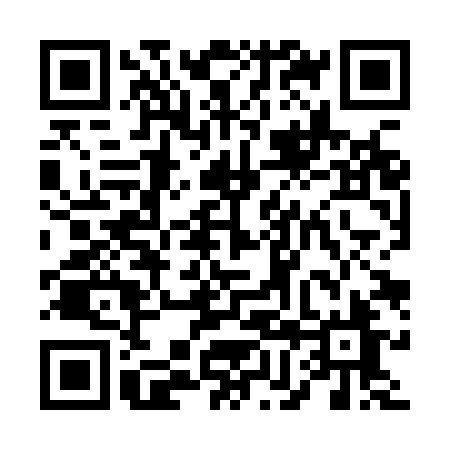 Ramadan times for Arsita, ItalyMon 11 Mar 2024 - Wed 10 Apr 2024High Latitude Method: Angle Based RulePrayer Calculation Method: Muslim World LeagueAsar Calculation Method: HanafiPrayer times provided by https://www.salahtimes.comDateDayFajrSuhurSunriseDhuhrAsrIftarMaghribIsha11Mon4:504:506:2312:154:206:076:077:3512Tue4:484:486:2112:144:216:086:087:3613Wed4:464:466:2012:144:226:096:097:3814Thu4:444:446:1812:144:236:116:117:3915Fri4:424:426:1612:144:246:126:127:4016Sat4:414:416:1512:134:256:136:137:4117Sun4:394:396:1312:134:266:146:147:4318Mon4:374:376:1112:134:266:156:157:4419Tue4:354:356:0912:124:276:166:167:4520Wed4:334:336:0812:124:286:176:177:4721Thu4:314:316:0612:124:296:196:197:4822Fri4:294:296:0412:124:306:206:207:4923Sat4:274:276:0212:114:316:216:217:5024Sun4:254:256:0112:114:326:226:227:5225Mon4:244:245:5912:114:336:236:237:5326Tue4:224:225:5712:104:336:246:247:5427Wed4:204:205:5512:104:346:266:267:5628Thu4:184:185:5412:104:356:276:277:5729Fri4:164:165:5212:094:366:286:287:5830Sat4:144:145:5012:094:376:296:298:0031Sun5:125:126:481:095:377:307:309:011Mon5:105:106:471:095:387:317:319:022Tue5:085:086:451:085:397:327:329:043Wed5:065:066:431:085:407:337:339:054Thu5:045:046:421:085:417:357:359:075Fri5:025:026:401:075:417:367:369:086Sat5:005:006:381:075:427:377:379:097Sun4:584:586:361:075:437:387:389:118Mon4:564:566:351:075:447:397:399:129Tue4:544:546:331:065:447:407:409:1410Wed4:524:526:311:065:457:417:419:15